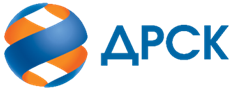 Акционерное Общество«Дальневосточная распределительная сетевая компания»ПРОТОКОЛ № 558/УР-Р 1заседания Закупочной комиссии по Конкурсу в электронной форме, участниками которого могут быть только субъекты малого и среднего предпринимательства «Капитальный ремонт КТП ЭС ЕАО», Лот № 402801-РЕМ ПРОД-2020-ДРСКСПОСОБ И ПРЕДМЕТ ЗАКУПКИ: Конкурс в электронной форме, участниками которого могут быть только субъекты малого и среднего предпринимательства «Капитальный ремонт КТП ЭС ЕАО», Лот № 402801-РЕМ ПРОД-2020-ДРСККОЛИЧЕСТВО ПОДАННЫХ ЗАЯВОК НА УЧАСТИЕ В ЗАКУПКЕ: 3 (три) заявки.КОЛИЧЕСТВО ОТКЛОНЕННЫХ ЗАЯВОК: 0 (ноль) заявок.ВОПРОСЫ, ВЫНОСИМЫЕ НА РАССМОТРЕНИЕ ЗАКУПОЧНОЙ КОМИССИИ: О рассмотрении результатов оценки первых частей заявок.О признании заявок соответствующими условиям Документации о закупке о закупке по результатам рассмотрения первых частей заявок.РЕШИЛИ:ВОПРОС № 1 « О рассмотрении результатов оценки первых частей заявок»Признать объем полученной информации достаточным для принятия решения.Принять к рассмотрению первые части заявок  следующих участников:ВОПРОС № 2 «О признании заявок соответствующими условиям Документации о закупке по результатам рассмотрения первых частей заявок»Признать   первые части заявок   следующих Участников:удовлетворяющими по существу условиям Документации о закупке и принять их к дальнейшему рассмотрению.(4162)  397-147irduganova-in@drsk.ruг. Благовещенск«13»          08         2020 г.№Дата и время регистрации заявокИдентификационный номер Участника.     125.07.2020 09:20:16439718227.07.2020 02:29:22439927327.07.2020 02:48:49439929№Дата и время регистрации заявокИдентификационный номер Участника.     125.07.2020 09:20:16439718227.07.2020 02:29:22439927327.07.2020 02:48:49439929№Идентификационный номер Участника.     Наличие «желательных условий» в Протоколе разногласий по проекту Договора1439718нет разногласий2439927нет разногласий3439929нет разногласийСекретарь Закупочной комиссии  ____________________И.Н. Ирдуганова